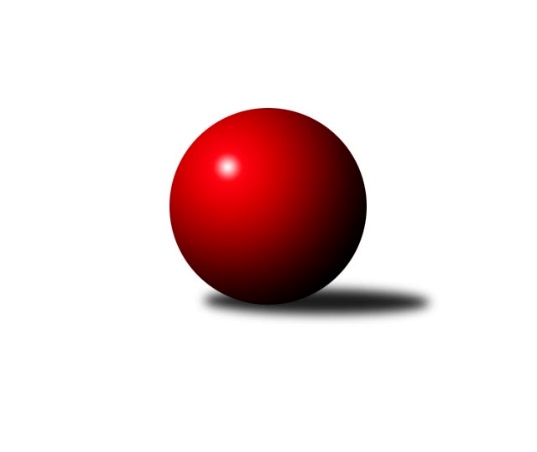 Č.7Ročník 2019/2020	2.11.2019Nejlepšího výkonu v tomto kole: 2761 dosáhlo družstvo: KK Šumperk BKrajský přebor OL 2019/2020Výsledky 7. kolaSouhrnný přehled výsledků:TJ Horní Benešov ˝C˝	- KK Zábřeh  ˝C˝	6:2	2655:2513	8.5:3.5	2.11.Spartak Přerov ˝C˝	- TJ Pozemstav Prostějov	6:2	2638:2559	7.0:5.0	2.11.SKK Jeseník ˝B˝	- KK PEPINO Bruntál 	7:1	2644:2545	8.5:3.5	2.11.KK Jiskra Rýmařov ˝B˝	- TJ Břidličná ˝A˝	2.5:5.5	2562:2575	6.0:6.0	2.11.Sokol Přemyslovice ˝B˝	- KS Moravský Beroun 	7:1	2608:2460	7.0:5.0	2.11.KK Šumperk B	- TJ Tatran Litovel	8:0	2761:2409	11.0:1.0	2.11.TJ Břidličná ˝A˝	- KS Moravský Beroun 	6:2	2401:2353	7.5:4.5	24.10.Tabulka družstev:	1.	TJ Břidličná ˝A˝	8	6	2	0	47.5 : 16.5 	55.0 : 41.0 	 2495	14	2.	TJ Horní Benešov ˝C˝	7	5	0	2	33.5 : 22.5 	46.5 : 37.5 	 2507	10	3.	KK Šumperk B	7	4	1	2	34.0 : 22.0 	52.0 : 32.0 	 2543	9	4.	KK Jiskra Rýmařov ˝B˝	7	3	2	2	32.0 : 24.0 	47.0 : 37.0 	 2507	8	5.	KK Zábřeh  ˝C˝	7	2	3	2	29.0 : 27.0 	42.5 : 41.5 	 2555	7	6.	TJ Pozemstav Prostějov	7	3	1	3	26.5 : 29.5 	44.0 : 40.0 	 2547	7	7.	KS Moravský Beroun	8	3	1	4	32.0 : 32.0 	51.5 : 44.5 	 2503	7	8.	Spartak Přerov ˝C˝	7	3	0	4	27.5 : 28.5 	43.0 : 41.0 	 2420	6	9.	Sokol Přemyslovice ˝B˝	7	3	0	4	22.5 : 33.5 	38.0 : 46.0 	 2487	6	10.	KK PEPINO Bruntál	7	3	0	4	21.5 : 34.5 	36.5 : 47.5 	 2449	6	11.	SKK Jeseník ˝B˝	7	2	0	5	22.0 : 34.0 	33.0 : 51.0 	 2410	4	12.	TJ Tatran Litovel	7	1	0	6	16.0 : 40.0 	27.0 : 57.0 	 2339	2Podrobné výsledky kola:	 TJ Horní Benešov ˝C˝	2655	6:2	2513	KK Zábřeh  ˝C˝	Aneta Kubešová	 	 251 	 191 		442 	 1:1 	 454 	 	221 	 233		Martin Pěnička	Eva Zdražilová	 	 219 	 209 		428 	 1.5:0.5 	 425 	 	216 	 209		Tomáš Pěnička	Miloslav Petrů	 	 232 	 256 		488 	 2:0 	 439 	 	210 	 229		Lubomír Složil	Michael Dostál	 	 221 	 198 		419 	 1:1 	 423 	 	194 	 229		Václav Čamek	Zdeněk Černý	 	 235 	 221 		456 	 2:0 	 386 	 	207 	 179		František Langer	Robert Kučerka	 	 230 	 192 		422 	 1:1 	 386 	 	189 	 197		Lukáš Horňákrozhodčí: Nejlepší výkon utkání: 488 - Miloslav Petrů	 Spartak Přerov ˝C˝	2638	6:2	2559	TJ Pozemstav Prostějov	Rostislav Petřík	 	 198 	 217 		415 	 1:1 	 428 	 	215 	 213		Václav Kovařík	Milan Dostál	 	 203 	 228 		431 	 1:1 	 414 	 	210 	 204		Václav Kovařík	Jan Lenhart	 	 222 	 212 		434 	 1:1 	 458 	 	216 	 242		Miroslav Plachý	Jiří Kohoutek	 	 235 	 243 		478 	 1:1 	 470 	 	253 	 217		Josef Jurda	Václav Pumprla	 	 233 	 211 		444 	 2:0 	 389 	 	203 	 186		David Rozsypal	Libor Daňa	 	 238 	 198 		436 	 1:1 	 400 	 	198 	 202		Pavel Černohousrozhodčí: Nejlepší výkon utkání: 478 - Jiří Kohoutek	 SKK Jeseník ˝B˝	2644	7:1	2545	KK PEPINO Bruntál 	Tereza Moravcová	 	 213 	 232 		445 	 1:1 	 417 	 	214 	 203		Jan Mlčák	Miroslav Vala	 	 224 	 240 		464 	 2:0 	 417 	 	208 	 209		Josef Novotný	Petra Rosypalová	 	 201 	 236 		437 	 1.5:0.5 	 402 	 	201 	 201		Richard Janalík	Radomila Janoudová	 	 203 	 192 		395 	 0:2 	 460 	 	243 	 217		Tomáš Janalík	Petra Rosypalová	 	 206 	 239 		445 	 2:0 	 414 	 	202 	 212		Vítězslav Kadlec	Jana Fousková	 	 241 	 217 		458 	 2:0 	 435 	 	222 	 213		Miluše Rychovározhodčí: Nejlepší výkon utkání: 464 - Miroslav Vala	 KK Jiskra Rýmařov ˝B˝	2562	2.5:5.5	2575	TJ Břidličná ˝A˝	Petra Kysilková	 	 237 	 201 		438 	 1:1 	 467 	 	228 	 239		Ivo Mrhal ml.	Jiří Polášek	 	 205 	 225 		430 	 1:1 	 430 	 	235 	 195		Jiří Procházka	Josef Pilatík	 	 224 	 211 		435 	 2:0 	 407 	 	200 	 207		Anna Dosedělová	Petr Charník	 	 218 	 186 		404 	 1:1 	 406 	 	211 	 195		Zdeněk Fiury st.	Gustav Vojtek	 	 224 	 217 		441 	 1:1 	 413 	 	186 	 227		Vilém Berger	Tomáš Chárník	 	 184 	 230 		414 	 0:2 	 452 	 	190 	 262		Tomáš Fiuryrozhodčí: Nejlepší výkon utkání: 467 - Ivo Mrhal ml.	 Sokol Přemyslovice ˝B˝	2608	7:1	2460	KS Moravský Beroun 	Josef Grulich	 	 201 	 237 		438 	 1:1 	 405 	 	209 	 196		Petr Otáhal	Miroslav Ondrouch	 	 219 	 242 		461 	 2:0 	 400 	 	200 	 200		Daniel Krchov	Lukáš Vybíral	 	 189 	 177 		366 	 0:2 	 420 	 	205 	 215		Miloslav Krchov	Karel Meissel	 	 219 	 219 		438 	 1:1 	 408 	 	186 	 222		Erich Retek	Milan Smékal	 	 230 	 229 		459 	 2:0 	 398 	 	215 	 183		Čestmír Řepka	Jiří Kankovský	 	 222 	 224 		446 	 1:1 	 429 	 	228 	 201		Zdeněk Chmela ml.rozhodčí: Nejlepší výkon utkání: 461 - Miroslav Ondrouch	 KK Šumperk B	2761	8:0	2409	TJ Tatran Litovel	Kateřina Petková	 	 222 	 206 		428 	 2:0 	 401 	 	220 	 181		Filip Zapletal	Martin Sedlář	 	 232 	 234 		466 	 2:0 	 395 	 	199 	 196		Pavel Hampl	Milan Vymazal	 	 210 	 217 		427 	 1:1 	 420 	 	215 	 205		Ludvík Vymazal	Jaroslav Sedlář	 	 240 	 205 		445 	 2:0 	 397 	 	212 	 185		Stanislav Brosinger	Jaroslav Vymazal	 	 229 	 261 		490 	 2:0 	 395 	 	189 	 206		Jaromír Janošec	Adam Bělaška	 	 258 	 247 		505 	 2:0 	 401 	 	198 	 203		Jaroslav Vidimrozhodčí: Nejlepší výkon utkání: 505 - Adam Bělaška	 TJ Břidličná ˝A˝	2401	6:2	2353	KS Moravský Beroun 	Zdeněk Fiury st.	 	 165 	 204 		369 	 1:1 	 380 	 	205 	 175		Petr Otáhal	Ivo Mrhal ml.	 	 216 	 196 		412 	 2:0 	 372 	 	182 	 190		Zdeněk Chmela st.	Vilém Berger	 	 205 	 208 		413 	 1:1 	 406 	 	215 	 191		Čestmír Řepka	Tomáš Fiury	 	 198 	 197 		395 	 1.5:0.5 	 393 	 	198 	 195		Miloslav Krchov	Josef Veselý	 	 203 	 187 		390 	 1:1 	 391 	 	182 	 209		Erich Retek	Zdeněk Fiury ml.	 	 204 	 218 		422 	 1:1 	 411 	 	215 	 196		Zdeněk Chmela ml.rozhodčí: Nejlepší výkon utkání: 422 - Zdeněk Fiury ml.Pořadí jednotlivců:	jméno hráče	družstvo	celkem	plné	dorážka	chyby	poměr kuž.	Maximum	1.	Tomáš Janalík 	KK PEPINO Bruntál 	450.50	299.0	151.5	3.8	4/5	(460)	2.	Jaroslav Vymazal 	KK Šumperk B	447.83	308.6	139.3	3.3	4/4	(490)	3.	Michal Gajdík 	KK Šumperk B	444.00	296.3	147.8	4.3	4/4	(476)	4.	Martin Pěnička 	KK Zábřeh  ˝C˝	441.31	303.9	137.4	4.4	4/4	(478)	5.	Max Trunečka 	TJ Pozemstav Prostějov	441.22	306.9	134.3	6.1	3/4	(465)	6.	Adam Bělaška 	KK Šumperk B	440.88	303.5	137.4	5.9	4/4	(505)	7.	Zdeněk Černý 	TJ Horní Benešov ˝C˝	439.56	289.2	150.4	4.1	4/4	(491)	8.	Gustav Vojtek 	KK Jiskra Rýmařov ˝B˝	438.50	300.9	137.6	5.4	3/4	(472)	9.	Zdeněk Fiury  ml.	TJ Břidličná ˝A˝	437.81	302.7	135.1	5.3	4/5	(452)	10.	Ivo Mrhal  ml.	TJ Břidličná ˝A˝	436.60	295.8	140.8	4.9	5/5	(482)	11.	Jaroslav Sedlář 	KK Šumperk B	436.00	299.2	136.8	4.8	3/4	(445)	12.	Miroslav Plachý 	TJ Pozemstav Prostějov	435.63	296.7	138.9	5.6	4/4	(458)	13.	Zdeněk Chmela  ml.	KS Moravský Beroun 	434.80	296.1	138.7	4.8	5/5	(467)	14.	Miloslav Petrů 	TJ Horní Benešov ˝C˝	434.00	297.9	136.1	5.1	4/4	(488)	15.	Lubomír Složil 	KK Zábřeh  ˝C˝	431.88	299.4	132.4	5.8	4/4	(458)	16.	Tomáš Pěnička 	KK Zábřeh  ˝C˝	430.88	292.2	138.7	7.8	4/4	(445)	17.	Miroslav Ondrouch 	Sokol Přemyslovice ˝B˝	430.00	295.8	134.2	6.5	4/5	(461)	18.	Jan Lenhart 	Spartak Přerov ˝C˝	429.75	282.3	147.5	5.0	4/5	(434)	19.	Josef Pilatík 	KK Jiskra Rýmařov ˝B˝	429.50	299.8	129.8	6.0	4/4	(471)	20.	Tomáš Fiury 	TJ Břidličná ˝A˝	426.25	289.3	137.0	5.4	4/5	(452)	21.	Lukáš Horňák 	KK Zábřeh  ˝C˝	425.50	303.4	122.1	6.7	4/4	(464)	22.	Erich Retek 	KS Moravský Beroun 	425.33	293.8	131.5	7.5	4/5	(459)	23.	Jiří Kankovský 	Sokol Přemyslovice ˝B˝	424.67	294.4	130.3	6.1	4/5	(450)	24.	Petra Rosypalová 	SKK Jeseník ˝B˝	424.25	287.4	136.9	7.3	4/5	(453)	25.	Michael Dostál 	TJ Horní Benešov ˝C˝	424.13	298.8	125.3	7.4	4/4	(434)	26.	Jiří Kohoutek 	Spartak Přerov ˝C˝	424.00	289.4	134.6	7.1	5/5	(478)	27.	Václav Kovařík 	TJ Pozemstav Prostějov	423.92	303.3	120.7	9.9	4/4	(468)	28.	Václav Čamek 	KK Zábřeh  ˝C˝	422.75	296.7	126.1	7.2	4/4	(443)	29.	Karel Meissel 	Sokol Přemyslovice ˝B˝	420.33	289.8	130.5	5.4	5/5	(446)	30.	Miluše Rychová 	KK PEPINO Bruntál 	420.25	290.0	130.3	5.5	4/5	(435)	31.	Petra Rosypalová 	SKK Jeseník ˝B˝	420.13	292.0	128.1	8.2	5/5	(463)	32.	Jiří Polášek 	KK Jiskra Rýmařov ˝B˝	419.00	284.3	134.7	5.9	3/4	(456)	33.	Robert Kučerka 	TJ Horní Benešov ˝C˝	418.67	295.1	123.6	8.0	3/4	(428)	34.	Petr Otáhal 	KS Moravský Beroun 	417.60	291.5	126.1	6.9	5/5	(440)	35.	Tomáš Chárník 	KK Jiskra Rýmařov ˝B˝	416.67	288.7	128.0	9.0	3/4	(446)	36.	Václav Kovařík 	TJ Pozemstav Prostějov	416.50	293.5	123.0	6.4	4/4	(445)	37.	Libor Daňa 	Spartak Přerov ˝C˝	416.00	287.8	128.2	9.2	4/5	(451)	38.	Zdeněk Chmela  st.	KS Moravský Beroun 	414.80	294.9	119.9	8.9	5/5	(437)	39.	Pavel Černohous 	TJ Pozemstav Prostějov	413.25	297.3	116.0	8.8	4/4	(436)	40.	Rostislav Petřík 	Spartak Přerov ˝C˝	413.20	287.1	126.1	5.5	5/5	(482)	41.	Miloslav Krchov 	KS Moravský Beroun 	411.57	287.0	124.6	6.4	5/5	(445)	42.	Milan Smékal 	Sokol Přemyslovice ˝B˝	411.40	288.8	122.6	8.3	5/5	(459)	43.	David Rozsypal 	TJ Pozemstav Prostějov	411.25	291.3	119.9	9.3	4/4	(444)	44.	Jan Mlčák 	KK PEPINO Bruntál 	410.80	284.9	125.9	8.0	5/5	(438)	45.	Miroslav Bodanský 	KK Zábřeh  ˝C˝	410.67	290.3	120.3	7.9	3/4	(442)	46.	Stanislav Brosinger 	TJ Tatran Litovel	410.25	281.8	128.4	8.3	4/4	(434)	47.	Vilém Berger 	TJ Břidličná ˝A˝	410.17	283.7	126.5	8.6	4/5	(437)	48.	Josef Novotný 	KK PEPINO Bruntál 	409.93	286.4	123.5	10.2	5/5	(422)	49.	Čestmír Řepka 	KS Moravský Beroun 	409.30	290.8	118.5	8.1	5/5	(428)	50.	Petra Kysilková 	KK Jiskra Rýmařov ˝B˝	407.06	282.4	124.7	9.6	4/4	(438)	51.	Jaroslav Heblák 	KK Jiskra Rýmařov ˝B˝	406.67	292.3	114.3	12.7	3/4	(437)	52.	Richard Janalík 	KK PEPINO Bruntál 	406.13	281.5	124.6	9.6	4/5	(457)	53.	Vítězslav Kadlec 	KK PEPINO Bruntál 	405.50	290.0	115.5	11.0	5/5	(418)	54.	Jaromír Janošec 	TJ Tatran Litovel	404.33	283.8	120.5	10.2	3/4	(451)	55.	Josef Veselý 	TJ Břidličná ˝A˝	403.92	289.8	114.1	9.3	4/5	(429)	56.	Eva Zdražilová 	TJ Horní Benešov ˝C˝	398.25	286.8	111.5	8.9	4/4	(428)	57.	Zdeněk Fiury  st.	TJ Břidličná ˝A˝	395.31	280.2	115.1	7.5	4/5	(433)	58.	Zdeňka Habartová 	TJ Horní Benešov ˝C˝	394.38	287.0	107.4	10.6	4/4	(443)	59.	Milan Vymazal 	KK Šumperk B	392.19	283.3	108.9	10.7	4/4	(427)	60.	Filip Zapletal 	TJ Tatran Litovel	388.25	276.6	111.7	10.3	4/4	(403)	61.	Jaroslav Vidim 	TJ Tatran Litovel	386.63	270.5	116.1	8.8	4/4	(417)	62.	Pavel Hampl 	TJ Tatran Litovel	384.81	282.1	102.7	11.7	4/4	(422)	63.	Jana Fousková 	SKK Jeseník ˝B˝	382.33	265.1	117.3	9.5	5/5	(458)	64.	Tereza Moravcová 	SKK Jeseník ˝B˝	379.67	272.0	107.7	10.9	4/5	(445)	65.	František Ocelák 	KK PEPINO Bruntál 	355.92	268.3	87.6	16.3	4/5	(400)		Zdenek Janoud 	SKK Jeseník ˝B˝	453.50	310.0	143.5	4.0	2/5	(475)		Romana Valová 	KK Jiskra Rýmařov ˝B˝	445.75	307.3	138.5	6.5	2/4	(481)		Josef Jurda 	TJ Pozemstav Prostějov	445.00	296.9	148.1	5.3	2/4	(470)		Václav Pumprla 	Spartak Přerov ˝C˝	443.50	300.3	143.3	6.5	2/5	(454)		Martin Sedlář 	KK Šumperk B	439.63	305.3	134.4	2.4	2/4	(469)		Pavel Švan 	KK Jiskra Rýmařov ˝B˝	436.00	297.5	138.5	3.0	1/4	(441)		Martin Zavacký 	SKK Jeseník ˝B˝	434.00	301.0	133.0	8.0	1/5	(434)		Jiří Procházka 	TJ Břidličná ˝A˝	430.00	307.0	123.0	11.0	1/5	(430)		Kateřina Petková 	KK Šumperk B	429.00	292.3	136.8	4.0	1/4	(440)		Michal Sosík 	TJ Pozemstav Prostějov	428.00	301.0	127.0	5.0	1/4	(428)		Aneta Kubešová 	TJ Horní Benešov ˝C˝	427.33	299.0	128.3	7.0	1/4	(442)		Miroslav Vala 	SKK Jeseník ˝B˝	422.33	292.2	130.1	6.1	3/5	(464)		Marek Kankovský 	Sokol Přemyslovice ˝B˝	421.33	289.0	132.3	6.7	3/5	(431)		Ludvík Vymazal 	TJ Tatran Litovel	420.13	286.8	133.4	9.1	2/4	(431)		Daniel Duškevič 	TJ Horní Benešov ˝C˝	417.25	288.5	128.8	7.5	2/4	(446)		Mária Machalová 	KS Moravský Beroun 	417.00	270.0	147.0	4.0	1/5	(417)		Lukáš Vybíral 	Sokol Přemyslovice ˝B˝	413.78	280.9	132.9	8.3	3/5	(437)		Karel Stojkovič 	TJ Tatran Litovel	413.00	288.0	125.0	10.0	1/4	(413)		Petr Charník 	KK Jiskra Rýmařov ˝B˝	412.25	292.3	120.0	8.0	2/4	(426)		Milan Dvorský 	Sokol Přemyslovice ˝B˝	412.00	296.0	116.0	8.7	3/5	(420)		Ivo Mrhal  st.	TJ Břidličná ˝A˝	410.50	282.0	128.5	8.5	2/5	(411)		Josef Grulich 	Sokol Přemyslovice ˝B˝	408.50	285.0	123.5	7.5	2/5	(438)		Rostislav Cundrla 	SKK Jeseník ˝B˝	407.33	289.7	117.7	5.7	3/5	(435)		Anna Dosedělová 	TJ Břidličná ˝A˝	407.00	296.0	111.0	10.0	1/5	(407)		Daniel Krchov 	KS Moravský Beroun 	405.00	282.9	122.1	8.8	3/5	(417)		Lukáš Janalík 	KK PEPINO Bruntál 	405.00	286.0	119.0	6.0	1/5	(407)		Milan Dostál 	Spartak Přerov ˝C˝	403.75	286.0	117.8	11.0	2/5	(431)		Bohuslav Toman 	Sokol Přemyslovice ˝B˝	393.00	259.0	134.0	6.5	2/5	(414)		Přemysl Janalík 	KK PEPINO Bruntál 	389.00	273.0	116.0	8.0	1/5	(389)		Ondřej Holas 	Spartak Přerov ˝C˝	388.33	266.7	121.7	8.0	3/5	(410)		Jan Semrád 	KK Šumperk B	383.00	280.0	103.0	11.0	1/4	(383)		Radomila Janoudová 	SKK Jeseník ˝B˝	381.83	281.3	100.5	12.3	3/5	(422)		Jiří Divila 	Spartak Přerov ˝C˝	381.00	284.0	97.0	11.0	1/5	(381)		Jaroslav Zelinka 	TJ Břidličná ˝A˝	381.00	297.0	84.0	16.0	1/5	(381)		Michal Ihnát 	KK Jiskra Rýmařov ˝B˝	379.00	274.5	104.5	14.0	2/4	(381)		František Langer 	KK Zábřeh  ˝C˝	378.50	275.0	103.5	14.0	2/4	(386)		Stanislav Feike 	TJ Pozemstav Prostějov	374.00	260.0	114.0	10.0	1/4	(374)		Pavel Veselka 	TJ Břidličná ˝A˝	368.00	249.0	119.0	9.0	1/5	(368)		Miroslav Adámek 	KK Šumperk B	368.00	261.0	107.0	12.0	1/4	(368)		Martin Holas 	Spartak Přerov ˝C˝	365.00	268.0	97.0	11.7	3/5	(396)		Jakub Bauer 	KK Šumperk B	362.00	273.0	89.0	11.0	1/4	(362)		Michal Symerský 	Spartak Přerov ˝C˝	361.00	268.0	93.0	14.0	2/5	(372)		Martin Hampl 	TJ Tatran Litovel	343.00	251.0	92.0	17.0	1/4	(343)		Jaroslav Ďulík 	TJ Tatran Litovel	340.50	248.3	92.3	15.3	2/4	(379)		Petr Rosypal 	SKK Jeseník ˝B˝	333.00	253.0	80.0	18.0	1/5	(333)		Jiří Hradílek 	Spartak Přerov ˝C˝	290.00	230.0	60.0	26.0	1/5	(290)Sportovně technické informace:Starty náhradníků:registrační číslo	jméno a příjmení 	datum startu 	družstvo	číslo startu17617	Anna Dosedělová	02.11.2019	TJ Břidličná ˝A˝	1x10823	Jiří Procházka	02.11.2019	TJ Břidličná ˝A˝	1x
Hráči dopsaní na soupisku:registrační číslo	jméno a příjmení 	datum startu 	družstvo	Program dalšího kola:8. kolo9.11.2019	so	9:00	KK PEPINO Bruntál  - Sokol Přemyslovice ˝B˝	9.11.2019	so	9:00	TJ Pozemstav Prostějov - SKK Jeseník ˝B˝	9.11.2019	so	9:00	TJ Tatran Litovel - TJ Horní Benešov ˝C˝	9.11.2019	so	12:00	KK Zábřeh  ˝C˝ - Spartak Přerov ˝C˝	9.11.2019	so	14:00	KK Jiskra Rýmařov ˝B˝ - KK Šumperk B	Nejlepší šestka kola - absolutněNejlepší šestka kola - absolutněNejlepší šestka kola - absolutněNejlepší šestka kola - absolutněNejlepší šestka kola - dle průměru kuželenNejlepší šestka kola - dle průměru kuželenNejlepší šestka kola - dle průměru kuželenNejlepší šestka kola - dle průměru kuželenNejlepší šestka kola - dle průměru kuželenPočetJménoNázev týmuVýkonPočetJménoNázev týmuPrůměr (%)Výkon3xAdam BělaškaŠumperk B5052xAdam BělaškaŠumperk B115.815053xJaroslav VymazalŠumperk B4901xMiloslav PetrůHor.Beneš.C114.024883xMiloslav PetrůHor.Beneš.C4883xJaroslav VymazalŠumperk B112.374902xJiří KohoutekSp.Přerov C4782xJiří KohoutekSp.Přerov C112.284781xJosef JurdaProstějov4701xJosef JurdaProstějov110.44703xIvo Mrhal ml.Břidličná A4671xMiroslav OndrouchPřemyslov. B110.34461